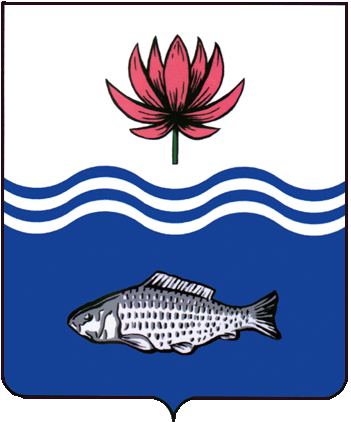 АДМИНИСТРАЦИЯ МО "ВОЛОДАРСКИЙ РАЙОН"АСТРАХАНСКОЙ ОБЛАСТИПОСТАНОВЛЕНИЕОб утверждении Правил представления лицом, поступающим на работу на должность руководителя муниципального учреждения, а также руководителем муниципального учреждения сведений о своих доходах, об имуществе и обязательствах имущественного характера и о доходах, об имуществе и обязательствах имущественного характера своих супруга (супруги) и несовершеннолетних детей в новой редакцииВ соответствии с частью четвертой статьи 275 Трудового кодекса Российской Федерации, постановлением Правительства Российской Федерации от 13 марта 2013 г. № 208, Федеральным законом от 25 декабря 2008 г. № 273-ФЗ «О противодействии коррупции», Указом Президента Российской Федерации от 8 марта 2015 г. № 120 «О некоторых вопросах противодействия коррупции акты Президента Российской Федерации», Указом Президента Российской Федерации от 23.06.2014 г. №460 «Об утверждении формы справок о доходах, расходах, об имуществе и обязательствах имущественного характера», в целях создания прозрачного механизма оплаты труда руководителей муниципальных учреждений Володарского района, администрация МО «Володарский район»ПОСТАНОВЛЯЕТ:1.Утвердить прилагаемые Правила представления лицом, поступающим на работу на должность руководителя муниципального учреждения, а также руководителем муниципального учреждения сведений о своих доходах, об имуществе и обязательствах имущественного характера и о доходах, об имуществе и обязательства имущественного характера своих супруга (супруги) и несовершеннолетних детей (Приложение №1) в новой редакции.2.Сектору информационных технологий организационного отдела администрации МО «Володарский район» (Поддубнов) разместить настоящее постановление на сайте администрации МО «Володарский район».3.МАУ «Редакция газеты «Заря Каспия» (Шарова) опубликовать настоящее постановление в районной газете.4.Постановление администрации МО «Володарский район» от 16.04.2013 №685 признать утратившим силу.5.Настоящее постановление вступает в законную силу с момента его официального опубликования.6.Контроль за исполнением настоящего постановления оставляю за собой.Глава администрации						Х.Г. ИсмухановПриложение № 1 к постановлению администрации МО «Володарский район» от 27.10.2020 г. № 1268ПРАВИЛАпредставления лицом, поступающим на работу на должность руководителя муниципального учреждения, а также руководителем муниципального учреждения сведений о своих доходах, об имуществе и обязательствах имущественного характера и о доходах, об имуществе и обязательствах имущественного характера своих супруга (супруги) и несовершеннолетнихдетей1.Настоящие Правила устанавливают порядок представления лицом, поступающим на работу на должность руководителя муниципального учреждения, а также руководителем муниципального учреждения сведений о своих доходах, об имуществе и обязательствах имущественного характера и о доходах, об имуществе и обязательствах имущественного характера своих супруга (супруги) и несовершеннолетних детей.2.Лицо, поступающее на должность руководителя муниципального учреждения, при поступлении на работу представляет:а)сведения о своих доходах, полученных от всех источников (включая доходы по прежнему месту работы или месту замещения выборной должности, пенсии, пособия и иные выплаты) за календарный год, предшествующий году подачи документов для поступления на работу на должность руководителя муниципального учреждения, а также сведения об имуществе, принадлежащем ему на праве собственности, и о своих обязательствах имущественного характера по состоянию на 1-е число месяца, предшествующего месяцу подачи документов для поступления на работу на должность руководителя, по форме согласно приложению № 1 (на отчетную дату) утвержденного Указом Президента Российской Федерации от 23.06.2014 №460;б)сведения о доходах супруга (супруги) и несовершеннолетних детей, полученных от всех источников (включая заработную плату, пенсии, пособия и иные выплаты) за календарный год, предшествующий году подачи лицом документов для поступления на работу на должность руководителя, а также сведения об имуществе, принадлежащем им на праве собственности, и об их обязательствах имущественного характера по состоянию на 1 -е число месяца, предшествующего месяцу подачи документов для поступления на работу на должность руководителя, по форме согласно приложению № 2 (на отчетную дату) утвержденного Указом Президента Российской Федерации от 23.06.2014 №460.3.Руководитель муниципального учреждения ежегодно, не позднее 30 апреля года, следующего за отчетным, представляет:а)сведения о своих доходах, полученных за отчетный период (с 1 января по 31 декабря) от всех источников (включая заработную плату, пенсии, пособия и иные выплаты), а также сведения об имуществе, принадлежащем ему на праве собственности, и о своих обязательствах имущественного характера по состоянию на конец отчетного периода по форме согласно приложению № 3 утвержденного Указом Президента Российской Федерации от 23.06.2014 №460;б)сведения о доходах супруга (супруги) и несовершеннолетних детей, полученных за отчетный период (с 1 января по 31 декабря) от всех источников (включая заработную плату, пенсии, пособия и иные выплаты), а также сведения об их имуществе, принадлежащем им на праве собственности, и об их обязательствах имущественного характера по состоянию на конец отчетного периода по форме согласно приложению № 4 утвержденного Указом Президента Российской Федерации от 23.06.2014 №460.4.Сведения, предусмотренные пунктами 2 и 3 настоящих Правил, представляются уполномоченному лицу работодателя.5.В случае если руководитель муниципального учреждения обнаружил, что в представленных им сведениях о доходах, об имуществе и обязательствах имущественного характера не отражены или не полностью отражены какие-либо сведения либо имеются ошибки, он вправе представить уточненные сведения в течение одного месяца после окончания срока, указанного в пункте 3 настоящих Правил.5.1.В случае если лицо, поступающее на должность руководителя федерального государственного учреждения, обнаружило, что в представленных им сведениях о доходах, об имуществе и обязательствах имущественного характера не отражены или не полностью отражены какие-либо сведения либо имеются ошибки, оно вправе представить уточненные сведения в течение одного месяца со дня представления сведений в соответствии с пунктом 2 настоящих Правил6.Сведения о доходах, об имуществе и обязательствах имущественного характера, представляемые в соответствии с настоящими Правилами лицом, поступающим на работу на должность руководителя муниципального учреждения, а также руководителем муниципального учреждения, являются сведениями конфиденциального характера, если федеральным законом они не отнесены к сведениям, составляющим государственную тайну.Эти сведения предоставляются главе администрации МО «Володарский район» и другим должностным лицам, наделенным полномочиями назначать на должность и освобождать от должности руководителя муниципального учреждения.7.Сведения о доходах, об имуществе и обязательствах имущественного характера, представленные руководителем федерального государственного учреждения, размещаются в информационно-телекоммуникационной сети «Интернет» на официальном сайте органа, осуществляющего функции и полномочия учредителя федерального государственного учреждения, или по его решению - на официальном сайте федерального государственного учреждения и предоставляются для опубликования общероссийскими средствами информации в соответствии с требованиями, утвержденными Министерством труда и социальной защиты Российской Федерации.Верно:от 27.10.2020 г.N 1268